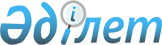 О внесении изменений и дополнений в решение сессии Аккайынского районного маслихата от 26 декабря 2008 года № 10-3 "О районном бюджете на 2009 год"
					
			Утративший силу
			
			
		
					Решение маслихата Аккайынского района Северо-Казахстанской области от 29 июля 2009 года N 15-2. Зарегистрировано Управлением юстиции Аккайынского района Северо-Казахстанской области 4 сентября 2009 года N 13-2-107. Утратило силу (письмо Департамента юстиции Северо-Казахстанской области от 2 апреля 2013 года № 04-07/1933)

      Сноска. Утратило силу (письмо Департамента юстиции Северо-Казахстанской области от 02.04.2013 № 04-07/1933)      В соответствии со статьей 109 Бюджетного кодекса Республики Казахстан от 4 декабря 2008 года № 95-IV, подпунктом 1 пункта 1 статьи 6 Закона Республики Казахстан «О местном государственном управлении и самоуправлении в Республике Казахстан» от 23 января 2001 года № 148, приказом исполняющего обязанности Министра экономики и бюджетного планирования Республики Казахстан от 22 декабря 2008 года № 265 «О некоторых вопросах Единой бюджетной классификации Республики Казахстан», сессия районного маслихата РЕШИЛА:



      1. Внести в решение сессии Аккайынского районного маслихата от 26 декабря 2008 года № 10-3 «О районном бюджете на 2009 год», зарегистрированное Региональном разделе в Реестре государственной регистрации нормативных правовых актов за номером 13-2-95 от 3 февраля 2009 года и опубликованное 12 февраля 2009 года в газетах «Аккайын» № 5 и «Колос» № 6, с учетом его уточнения решением сессии районного маслихата от 27 апреля 2009 года № 12-1 (зарегистрированное Региональном разделе в Реестре государственной регистрации нормативных правовых актов за номером 13-2-101 от 27 мая 2009 года и опубликованное 11 июля 2009 года в газетах «Аккайын» № 17 и «Колос» № 23) следующие изменения и дополнения:

      в преамбуле после слова «управлении» дополнить словами «и самоуправлении»;

      в пункте 1:

      в подпункте 1):

      цифры «1703628» заменить цифрами «1768837»;

      цифры «209713» заменить цифрами «213013»;

      цифры «4319» заменить цифрами «31019»;

      цифры «1487768» заменить цифрами «1522977»;

      в подпункте 2):

      цифры «1716393» заменить цифрами «1781602»;

      в пункте 5:

      цифры «1487768» заменить цифрами «1522977»;

      в пункте 6:

      цифры «641670» заменить цифрами «676879»;

      в подпункте 1):

      цифры «502156» заменить цифрами «539137»;

      в подпункте 11)

      цифры «81919» заменить цифрами «80147»;

      цифры «16798» заменить цифрами «16498»;

      в пункте 6-1:

      цифры «4300» заменить цифрами «3469»;

      приложения 1, 2, 3 изложить в новой редакции.



      2. Настоящее решение вводится в действие с 1 января 2009 года.      Председатель                               Секретарь

      ХV сессии IV созыва                        районного Маслихата

      Н. Пигалева                                Б. Билялов

Приложение 1

к решению сессии

Аккайынского районного маслихата

от 29 июля 2009 года № 15-2 Бюджет Аккайынского района на 2009 год

Приложение 2

к решению сессии

Аккайынского районного маслихата

от 29 июля 2009 года № 15-2 Перечень

районных бюджетных программ развития на 2009 год, направленных на реализацию бюджетных инвестиционных проектов

Приложение 3

к решению сессии

Аккайынского районного маслихата

от 29 июля 2009 года № 15-2 Объемы финансирования на 2009 год по аппаратам

акимов сельских округовпродолжение таблицы
					© 2012. РГП на ПХВ «Институт законодательства и правовой информации Республики Казахстан» Министерства юстиции Республики Казахстан
				Ка-те-го-рияКл.Под-кл.НаименованиеСумма (тыс.тенге)1. Доходы1 768 8371Налоговые поступления213 013030Социальный налог120 0001Социальный налог120 000040Налоги на собственность75 0741Налоги на имущество53 1533Земельный налог8 6314Налог на транспортные средства11 0465Единый земельный налог2 244050Внутренние налоги на товары, работы и услуги15 7662Акцизы3 6073Поступления за использование природных и других ресурсов8 6584Сборы за ведение предпринимательской и профессиональной деятельности3 501080Обязательные платежи, взимаемые за совершение юридически значимых действий и (или) выдачу документов уполномоченными на то государственными органами или должностными лицами2 1731Государственная пошлина2 1732Неналоговые поступления1 828010Доходы от государственной собственности1 3285Доходы от аренды имущества,находящегося в коммунальной собственности1 328060Прочие неналоговые поступления5001Прочие неналоговые поступления5003Поступления от продажи основного капитала31 019030Продажа земли и нематериальных активов31 0191Продажа земли31 0194Поступления трансфертов1 522 977020Трансферты из вышестоящих органов государственного управления1 522 9772Трансферты из областного бюджета1 522 977Фун-кц. гру-ппаАдм- тор бюд-жет-ных программБюд-жет-ная про-гра-ммаНаименованиеСумма (тыс.тенге)2.Затраты1 781 6021Государственные услуги общего характера123 409112Аппарат маслихата района (города областного значения)11 570001Обеспечение деятельности маслихата района (города областного значения)11 570122Аппарат акима района (города областного значения)36 616001Обеспечение деятельности акима района (города областного значения)36 616123Аппарат акима района в городе, города районного значения, поселка,аула (села), аульного (сельского) округа62 949001Функционирование аппарата акима района в городе, города районного значения, поселка, аула (села), аульного (сельского) округа62 949452Отдел  финансов района (города областного значения)6 442001Обеспечение деятельности Отдела финансов6 182003Проведение оценки имущества в целях налогооблажения260453Отдел  экономики и бюджетного планирования района (города областного значения)5 832001Обеспечение деятельности Отдела экономики и бюджетного планирования5 8322Оборона5 318122Аппарат акима района (города областного значения)5 318005Мероприятия в рамках исполнения всеобщей воинской обязанности4 050006Предупреждение и ликвидация чрезвычайных ситуаций масштаба района (города областного значения)400007Мероприятия по профилактике и тушению степных пожаров районного (городского) масштаба, а также пожаров в населенных пунктах, в которых не созданы органы государственной противопожарной службы8684Образование841 104464Отдел образования района (города областного значения)841 104001Обеспечение деятельности Отдела образования6 440003Общеобразовательное обучение758 000004Информатизация системы образования в государственных учреждениях образования района (города районного значения)2 864005Приобретение и доставка учебников, учебно-

методических комплексов для государственных учреждений образования района (города районного значения)9 357006Дополнительное образование для детей4 634009Обеспечение деятельности организаций дошкольного воспитания и обучения33 456010Внедрение новых технологий обучения в государственной системе образования за счет целевых трансфертов из республиканского бюджета6 353011Капитальный, текущий ремонт объектов образования в рамках реализации стратегии региональной занятости и переподготовки кадров20 0006Социальная помощь и социальное обеспечение111 111451Отдел занятости и социальных программ района (города областного значения)111 111001Обеспечение деятельности Отдела занятости и социальных программ11 503002Программа занятости31 065004Оказание социальной помощи  на приобретение топлива специалистам здравоохранения, образования, социального обеспечения, культуры и спорта в сельской местности в соответствии с законодательством Республики Казахстан приобретению топлива1 666005Государственная адресная социальная помощь16 015007Социальная помощь отдельным категориям нуждающихся граждан по решению местных представительных органов8 640010Материальное обеспечение детей-инвалидов, воспитывающихся и обучающихся на дому364011Оплата услуг по зачислению, выплате и доставке пособий и других социальных выплат462014Оказание социальной помощи нуждающихся гражданам на дому23 738016Государственные пособия на детей до 18 лет15 751017Обеспечение нуждающихся инвалидов обязательными гигиеническими средствами и предоставление услуг специалистами жестового языка, индивидуальными помощниками в соответствии с индивидуальной программой реабилитации инвалида1 9077Жилищно-коммунальное хозяйство63 396123Аппарат акима района в городе, города районного значения, поселка,аула (села), аульного (сельского) округа9 452007Организация сохранения государственного жилищного фонда города районного значения, поселка, аула (села), аульного (сельского) округа609008Освещение улиц населенных пунктов6 438009Обеспечение санитарии населенных пунктов1 050010Содержание мест захоронений и погребение безродных225011Благоустройство и озеленение населенных пунктов1 130467Отдел строительства района (города областного значения)36 981003Строительство жилья006Развитие системы водоснабжения36 981458Отдел жилищно-коммунального хозяйства, пассажирского транспорта и автомобильных дорог района (города областного значения)16 963003Организация сохранения государственного жилищного фонда224012Функционирование системы водоснабжения и водоотведения3 217030Ремонт инженерно-

коммуникационной инфраструктуры и благоустройство населенных пунктов в рамках реализации cтратегии региональной занятости и переподготовки кадров13 5228Культура, спорт, туризм и информационное пространство50 536123Аппарат акима района в городе, города районного значения, поселка,аула (села), аульного (сельского) округа15 017006Поддержка культурно-

досуговой работы на местном уровне15 017455Отдел культуры и развития языков района (города областного значения)22 272001Обеспечение деятельности Отдела культуры и развития языков4 073003Поддержка культурно-

досуговой работы7 734006Функционирование районных (городских) библиотек9 915007Развитие государственного языка и других языков народа Казахстана550456Отдел внутренней политики района (города областного значения)7 363001Обеспечение деятельности Отдела внутренней политики2 863002Проведение государственной информационной политики через средства массовой информации4 500465Отдел физической культуры и спорта района (города областного значения)5 884001Обеспечение деятельности Отдела спорта2 793006Проведение спортивных соревнований на районном (города областного значения) уровне150007Подготовка и участие членов сборных команд района (города областного значения) по различным видам спорта на областных спортивных соревнованиях2 94110Сельское, водное, лесное, рыбное хозяйство особо охраняемые природные территории, охрана окружающей среды и животного мира, земельные отношения536 396462Отдел сельского хозяйства района (города областного значения)16 044001Обеспечение деятельности Отдела сельского хозяйства10 251099Реализация мер социальной поддержки специалистов социальной сферы сельских населенных пунктов за счет целевого трансферта из республиканского бюджета5 793463Отдел земельных отношений района (города областного значения)6 196001Обеспечение деятельности Отдела земельных отношений5 266002Работы по переводу сельскохозяйственных угодий из одного вида в другой003Земельно-хозяйственное устройство населенных пунктов930006Землеустройство, проводимое при установлении границ городов районного значения, районов в городе, поселков, аулов (сел), аульных (сельских) округов467Отдел строительства района (города областного значения)502 156012Развитие системы водоснабжения502 156123Аппарат акима района  в городе, города районного значения, поселка, аула (села), аульного (сельского округа)12 000019Финансирование социальных проектов в поселках, аулах (селах), аульных округах в рамках реализации стратегии региональной занятости и переподготовки кадров12 00011Промышленность, архитектурная, градостроительная и строительная деятельность4 395467Отдел строительства района (города областного значения)4 395001Обеспечение деятельности Отдела строительства4 39512Транспорт и коммуникации36 389458Отдел жилищно-коммунального хозяйства, пассажирского транспорта и автомобильных дорог района (города областного значения)36 389008Ремонт и содержание автомобильных дорог районного значения, улиц городов и населенных пунктов в рамках реализации стратегии региональной занятости и переподготовки кадров22 400023Обеспечение функционирования автомобильных дорог13 98913Прочие9 547452Отдел финансов района (города областного значения)3 469012Резерв местного исполнительного органа района (города областного значения)3 469458Отдел жилищно-коммунального хозяйства, пассажирского транспорта и автомобильных дорог района (города областного значения)2 942001Обеспечение деятельности Отдела жилищно-коммунального хозяйства, пассажирского транспорта и автомобильных дорог района (города областного значения)2 942469Отдел предпринимательства района (города областного значения)3 136001Обеспечение деятельности отдела предпринимательства3 13615Трансферты1452Отдел финансов района (города областного значения)1006Возврат целевых трансфертов13. Чистое бюджетное кредитование04. Сальдо по операциям с финансовыми активами2 000Приобретение финансовых активов15Прочие2 000452Отдел финансов района (города областного значения)2 000014Формирование или увеличение уставного капитала юридических лиц2 000Катего-

рияКл.Под-кл.НаименованиеСумма (тыс.тенге)6Поступления от продажи финансовых активов государства001Поступления от продажи финансовых активов государства01Поступления от продажи финансовых активов внутри страны05.Дефицит (профицит) бюджета-14 7656. Финансирование дефицита (использование профицита) бюджета14 7658Используемые остатки бюджетных средств14 76501Остатки бюджетных средств14 7651Свободные остатки бюджетных средств14 765Функц. группаАдм-тор бюд-жет-ных программПрограммаНаименованиеСумма (тыс.тенге)Всего539 137Инвестиционные проекты539 1377Жилищно-коммунальное хозяйство36 981467Отдел строительства района (города областного значения)36 981За счет средств местного бюджета36 981006Развитие системы водоснабжения36 981Развитие и реконструкция водопроводных сетей в селе Киялы36 98110Сельское, водное, лесное, рыбное хозяйство, особо охраняемые природные территории, охрана окружающей среды и животного мира, земельные отношения502 156467Отдел строительства района (города областного значения)502 156За счет трансфертов из республиканского бюджета502 156012Развитие системы водоснабжения502 156Развитие и реконструкция водопроводных сетей в селе Смирново108 768Реконструкция Булаевского группового водопровода (3 очередь) (корректировка проекта)393 388Инвестиционные программы0п/пНаименование администраторапрограмма 001.000. "Функциони-рование акима района в городе, города районного значения, поселка, аула (села), аульного (сельского) округа"программа 006.000"Поддерж-ка культурно-досуго-

вой работы на местном уровне"программа 007.000 "Организа-ция сохранения государст-венного жилищного фонда города районного значения, поселка, аула (села), аульного (сельско-

го) округа"123451Аппарат акима Аралагашского сельского округа456518262Аппарат акима Астраханского сельского округа450510393Аппарат акима Власовского сельского округа470953084Аппарат акима Григорьевского сельского округа47119195Аппарат акима Ивановского сельского округа48025996Аппарат акима Киялинского сельского округа56285057Аппарат акима Лесного  сельского округа588515218Аппарат акима Полтавского сельского округа495212569Аппарат акима Смирновского сельского округа7167010Аппарат акима Токушинского сельского округа591337660911Аппарат акима Чаглинского сельского округа4895103612Аппарат акима Черкасского сельского округа5217632всего6294915017609программа 008.000 "Освещение улиц населенных пунктов"программа 009.000 "Обеспечение санитарии населенных пунктов"программа 010.000 "Содержание мест захоронений и погребений"программа 011.000 "Благоуст-ройство и озеленение населенных пунктов"всего6789102564162555692510042255655255426256158257431256233643877522511301573525692325595625587464381050225113087418